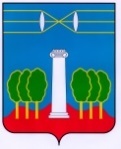 СОВЕТ ДЕПУТАТОВГОРОДСКОГО ОКРУГА КРАСНОГОРСКМОСКОВСКОЙ ОБЛАСТИР Е Ш Е Н И Еот 27.05.2021 №552/42О награждении Почётной грамотой депутата Совета депутатов городского округа Красногорск Добровольского Е.А.За активное участие в законодательной деятельности, большой вклад в развитие местного самоуправления городского округа Красногорск и в связи с юбилеем, Совет депутатов РЕШИЛ:Наградить Почетной грамотой Совета депутатов городского округа Красногорск с вручением памятного сувенира депутата Совета депутатов городского округа Красногорск Добровольского Евгения Андреевича.ПредседательСовета депутатов                                           			               С.В. ТрифоновРазослать: в дело, Добровольскому Е.А.